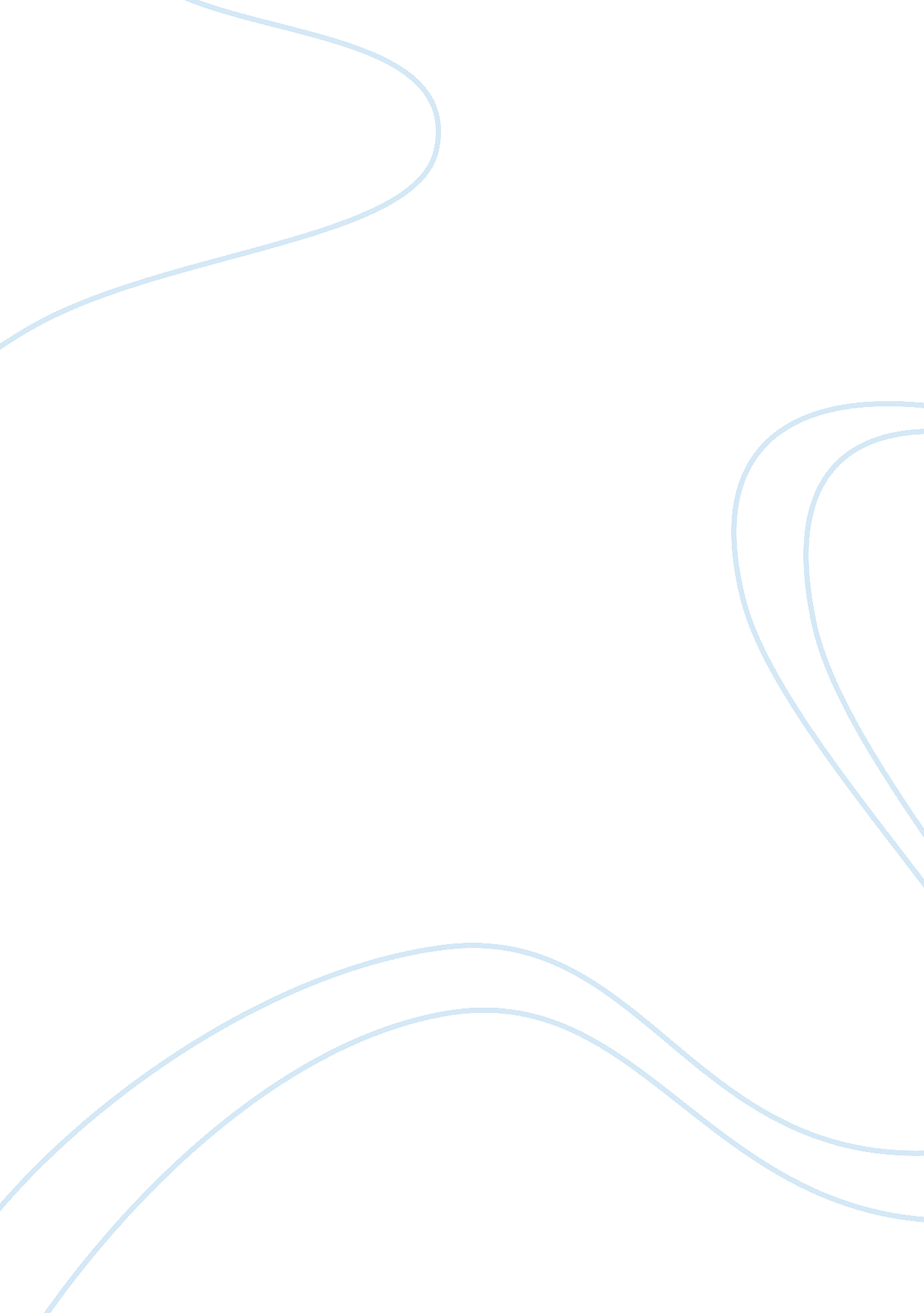 Learning (synonym is conditioning)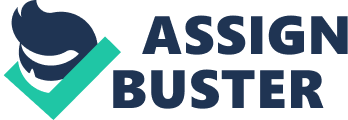 Stimulus generalizationtendency once a response is conditioned for similar stimuli to elicit the similar responses 
Ex. Flinching with similar words- ban, ran, capStimulus discriminationlearned ability to distinguish between a conditioned stimulus and other stimuli that do not signal an UCS 
Ex. Other words that don't sound like can elicit no other responses ONLEARNING (SYNONYM IS CONDITIONING) SPECIFICALLY FOR YOUFOR ONLY$13. 90/PAGEOrder NowExtinctionthe diminishing of a CR. Happens when an UCS does not follow a CS. Ex. Can spoken several time's without a squirt over time person fails to squintSpontaneous recoveryIn times of stress can't unlearn something so will go to original associationReconditioningfewer trials are needed to elicit a reliable CR 